Билим берүүнүн мамлекеттик башкармалыгынын аймактык органдарынын бардык типтеги жана менчик формадагы жалпы билим берүү уюмдарынын жетекчилерине	Кыргыз Республикасынын Билим берүү жана илим министрлиги, (текстте мындан ары – КР ББИМ) 2018–2019-окуу жылында Кыргыз Республикасынын бардык типтеги жана менчик түрүндɵгү жалпы билим берүү уюмдарында негизги жалпы жана жалпы орто билим берүүнүн билим берүү программалары боюнча жыйынтыктоочу мамлекеттик аттестацияны (текстте мындан ары – ЖМА) уюшкандык менен өткөрүү масатында (буйруктар, тиркеме), райондук (шаардык) билим берүү бѳлүмдѳрүнүн методисттери, мектептердин жетекчилери жана мугалимдери тарабынан колдонуу үчүн ЖМА – 2019да жазуу сынактарын ѳткѳрүү боюнча нускамалык-усулдук катты жиберет.	ЖМАны ѳткѳрүү боюнча бардык материалдар КР ББИМнин (http://edu.gov.kg) сайтында жайгаштырылган.	ЖМАнын материалдары салынган жабык сейф-пакеттер билим берүүнүн мамлекеттик башкармалыгынын аймактык органдарына 2019-жылдын 28-майына чейин жеткирилип берилет, ал эми алар болсо материалдарды мектептерге ѳткѳрүп беришет. Материалдарды ѳткѳрүп берүүдѳ ар бир билим берүү уюму боюнча материалдардын толуктугу текшерилет жана акт түзүлѳт.	Мектептин предметтик комиссиясы (текстте мындан ары – ПК) окуучулардын сынак иштерин ѳткѳрүүнү жана баалоону Жободо белгиленген тартип боюнча жүргүзѳт.	Жазуу сынак иштери бардык мектептерде жергиликтүү убакыт боюнча саат 9:00дѳ башталат. ПКнын мүчѳлѳрү сейф-пакеттерди окуучулардын кѳз алдында сынактын башында ачышат да (баяндаманын жана жат жазуунун тексттеринен башка) материалдарды класстагы окуучулардын санына жараша кѳбѳйтүшѳт. Материалдарды кѳбѳйтүү үчүн кеткен убакытты окуучуларга нускама берүү үчүн колдонуу зарыл. 	Жазуу иштерин баалоо мектептин ичинде ПК тарабынан, аларга берилген туура жооптордун коддорунун жана баалоо критерийлеринин негизинде жүргүзүлѳт. Сынак иши кѳрсѳтүлгѳн критерийлер боюнча баллдарды кошуунун жана аларды бааларга ѳткѳрүү жолу менен бааланат.IX класста математика боюнча жазуу сынагы (алгебра) үч бѳлүккѳ бѳлүнгѳн, 25 тапшырмадан турган комплекстүү жазуу тести формасында ѳткѳрүлѳт.	Тапшырмалар эки вариантта окутуу программасынын татаалдык деңгээлине ылайык түзүлгѳн (базалык жана тереңдетилип окутулган). Сынакка 4 астрономиялык саат берилет, ал эми профилдик класстар үчүн – 5 саат. Экинчи жана үчүнчү бѳлүктүн чыгарылыштары тест буклетинин атайын бѳлүнгѳн жерлерине жазылат.	Сейф-пакетти ачуу сынак башталганга чейин 1 саат эртерээк жүргүзүлѳт. Чапталган сейф-пакетте тапшырмалардын эки варианты бар, тест буклеттеринин ар бири 6 бетте жайгашкан (А-4 форматындагы 3 барак), окутуу ѳзбек жана тажик тилинде жүргүзүлгѳн метептердин тест буклеттери 4 баракта жайгаштырылган (А-4 форматындагы 2 барак), чоң сейф-пакеттин ичинде туура жооптордун коддору салынган кичинекей сейф-пакет бар (ал сейф-пакетти жазуу иштерин текшерердин алдында гана ачуу керек). Тест буклеттерин варианттар боюнча окуучулардын санына жараша кѳбѳйтүү зарыл.ЖМАнын жыйынтыктары окуучунун ишинин биринчи барагына жазылат (1-Тиркеме).Эне тили боюнча жазуу сынагы (кыргыз, орус, ѳзбек, тажик) IX класста дилбаяндын элементтерин камтыган баяндама формасында жазылат. Сынакка 4 астрономиялык саат берилет. Баяндаманын тексти – бардыгы үчүн бирдей болот. Баяндаманын кѳлѳмү 250-300 сѳздү түзүшү керек. Дилбаяндын элементтери 80 сѳздѳн кем эмес болушу керек.Сейф-пакетти ачуу сынак башталганга чейин 15 мүнѳт эртерээк жүргүзүлѳт. Чапталган сейф-пакетте А-4 форматындагы 1 баракта (кѳбѳйтүлбѳйт) баяндаманын текстинин 1 экземпляры бар.Баяндама эне тили боюнча эки баа менен бааланат: биринчиси мазмуну жана беш критерий боюнча кептик түзүлүшүнѳ, экинчиси – орфографиялык, пуктуациялык жана грамматикалык нормалардын сакталышына коюлат. ПКнын мүчѳлѳрү окуучуларга штамп басылган дептер барактарын таратышат. Окуучунун ишинин жыйынтыгы башкы баракта кѳрсѳтүлѳт (2-Тиркеме).Кыргыз тили боюнча орус, ɵзбек жана тажик тилдеринде окутулган мектептер үчүн жана орус тили боюнча кыргыз тилинде окутулган мектептер үчүн жазуу сынагы IX класста 2 бѳлүктѳн турган комплекстүү жазуу тест формасында ѳткѳрүлѳт:Сейф-пакетти ачуу сынак башталганга чейин 1 саат эртерээк жүргүзүлѳт. Чапталган сейф-пакетте тапшырмалардын эки варианты бар, тест буклеттеринин ар бири 4 бетте жайгашкан (А-4 форматындагы 2 барак), чоң сейф-пакеттин ичинде туура жооптордун коддору салынган кичинекей сейф-пакет бар, (ал сейф-пакетти жазуу иштерин текшерердин алдында гана ачуу керек). Тест буклеттерин варианттар боюнча окуучулардын санына жараша кѳбѳйтүү зарыл.	ЖМАнын жыйынтыктары окуучунун ишинин биринчи барагына жазылат (3-Тиркеме).Эне тили жана адабият боюнча жазуу сынагы (кыргыз тили жана адабияты, орус тили жана адабияты, ѳзбек тили жана адабияты, тажик тили жана адабияты) XI класста  эссе формасында ѳткѳрүлѳт. Сынакка 5 астрономиялык саат берилет. ПК сынакка чейин окуучулар тарабынан тексттин стилдердин бирин: проза, поэзия же публицистиканы тандоосу боюнча протокол түзѳт. Эссенин кѳлѳмү 150 сѳздѳн кем эмес жана 300 сѳздѳн кѳп эмес болушу керек.Сейф-пакетти ачуу сынак башталганга чейин 30 мүнѳт эртерээк жүргүзүлѳт. Чапталган сейф-пакетте ар бири А-4 форматындагы 1 бетте жайгашкан үч текст бар. Окуучулардын колу коюлуп, түзүлгѳн протоколго ылайык материалдарды кѳбѳйтүү зарыл.ПКнын мүчѳлѳрү окуучуларга штамп басылган дептер барактарын таратышат. Окуучунун ишинин жыйынтыгы башкы баракта кѳрсѳтүлѳт (2-Тиркеме). Эссе эки баа менен бааланат: биринчиси (адабият боюнча) мазмуну жана сегиз критерий боюнча кептик түзүлүшүнѳ, экинчиси (эне тили боюнча) – орфографиялык, пуктуациялык жана грамматикалык нормалардын сакталышына коюлат. Кыргыз тили боюнча орус, ɵзбек жана тажик тилдеринде окутулган мектептер үчүн жана орус тили боюнча кыргыз тилинде окутулган мектептер үчүн жазуу сынагы XI класста 3 бѳлүктѳн турган комплекстүү жазуу тест формасында ѳткѳрүлѳт:Сейф-пакетти ачуу сынак башталганга чейин 1 саат эртерээк жүргүзүлѳт. Чапталган сейф-пакетте тапшырмалардын эки варианты бар, жат жазуунун тексти ѳзүнчѳ 1 баракта жайгашкан. Чоң сейф-пакеттин ичинде туура жооптордун коддору салынган кичинекей сейф-пакет бар, (ал сейф-пакетти жазуу иштерин текшерердин алдында гана ачуу керек). Тапшырмаларды окуучулардын санына жараша кѳбѳйтүү зарыл, ал эми жат жазуунун тексти кѳбѳйтүлбѳйт. 	Тесттердин жыйынтыгы окуучунун ишинин биринчи барагына, ал эми жат жазуунун жыйынтыгы баш баракка жазылат (3-Тиркеме).Окутуу орус, ѳзбек, тажик тилдеринде жүргүзүлгѳн мектептер үчүн: ар бир тест буклети 8 бетте жайгашкан, 1 бетте жайгашкан үчүнчү бѳлүк боюнча тапшырманы камтыган барак бар, (бардыгы болуп А-4 форматындагы 5 барак), жат жазуунун тексти ѳзүнчѳ 1 бетте. Экинчи бѳлүк аяктагандан кийин тест буклеттери чет жакка коюлат да, окуучуларга жат жазуу үчүн мектептин штампы басылган дептер баракчалары таркатылат. Жат жазуу аяктагандан кийин жат жазуу иштери чогултулуп алынат да, окуучуларга тапшырманы камтыган ѳзүнчѳ баракчалар таркатылат. Тапшырманы аткарууга үч мүнѳт убакыт берилет. Ал баракчаларга окуучулардын аты-жѳнүн жазып коюу зарыл.Окутуу кыргыз тилинде жүргүзүлгѳн мектептер үчүн: ар бир тест буклети 8 бетте жайгашкан, (бардыгы болуп А-4 форматындагы 4 барак), жат жазуунун тексти ѳзүнчѳ 1 бетте. Экинчи бѳлүк аяктагандан кийин тест буклеттери чет жакка коюлат да, окуучуларга жат жазуу үчүн мектептин штампы басылган дептер баракчалары таркатылат. Жат жазуу аяктагандан кийин жат жазуу иштери чогултулуп алынат да, окуучулар тест буклеттеринде жат жазууга берилген тапшырманы аткарышат. Тапшырманы аткарууга үч мүнѳт убакыт берилет.Жазуу экзамени аяктагандан кийин протокол түзүлѳт (4-Тиркеме). Бардык «эң жакшы» жана «канааттардырарлык эмес» деген бааларга аткарылган сынак иштерине рецензия жазылат.Ошондой эле жыйынтыктарды мектептерге электрондук формада жиберилген тапшырмалардын матрицасында да белгилеп коюу зарыл (толтуруу боюнча нускама тиркелген). Жогоруда айтылгандардын негизинде Бишкек жана Ош шаарларынын билим берүү башкармалыктарынын начальниктерине, районук/шаардык билим берүү бѳлүмдѳрүнүн/башкармалыктарынын жетекчилерине жана билим берүү уюмдарынын директорлоруна ЖМА-2019ду ѳткѳрүүдѳ эрежелерди так сактоону жана жер-жерлерде маалыматтык иштерди ѳткѳрүүнүн зарылчылыгын эскертебиз.1-Тиркеме(ҮЛГҮ)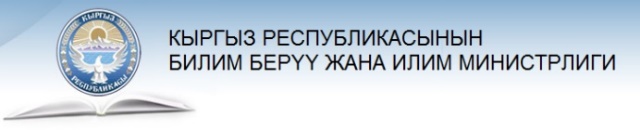 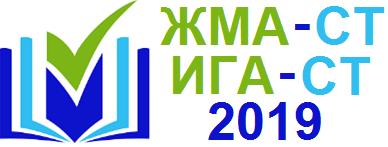 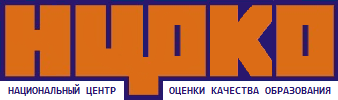              Алгебра9 класс	ВАРИАНТ ААты-жөнү / Ф.И.О __________________________________________Мектептин аталышы Наименование школы ______________________________________Тестке баа коюуга предметтик комиссия гана укуктуу. Суммардык балл жана баа:Оценка за тест выставляется только предметной комиссией. Суммарный балл и отметка:2-Тиркеме (ҮЛГҮ)Талас облусундагы Талас районунун Т. Кушчубаева атындагы Көк-Ой орто мектебинин 11-А классынын окуучусу Расабеков Сыймык Закировичтин 2018-2019-окуу жылындагы жыйынтыктоочу мамлекеттик аттестациясында кыргыз тилинен (дилбаяндын элементтерин камтыган баяндама) экзамендик ишиКыргыз тили:Экзамен комиссиясынын тѳрагасы:        _________________Экзаменатор:                                  _________________Ассистенттер:                                    _________________       Талас облусундагы Талас районунун Т. Кушчубаева атындагы Көк-Ой орто мектебинин 11-А классынын окуучусу Расабеков Сыймык Закировичтин 2018-2019-окуу жылындагы жыйынтыктоочу мамлекеттик аттестациясында кыргыз тили жана адабиятынан (эссе) экзамендик ишиАдабият:Кыргыз тили:Экзамен комиссиясынын тѳрагасы:        _________________Экзаменатор:                                              _________________Ассистенттер:                                             _________________       3-Тиркеме(ҮЛГҮ)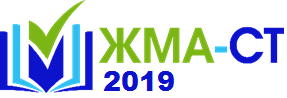                                   РУССКИЙ ЯЗЫК               (для школ с русским языком обучения)9-класс	   ВАРИАНТ АФИО  _______________________________________________Название школы ______________________________________Экзаменационная работа (диктант) по русскому языкуна итоговой государственной аттестации за 2018-2019 учебный год ученика 11 А класса Кок-Ойской средней школы имени Т. Кушчубаевой Таласского района Таласской области Расабекова Сыймыка ЗакировичаРусский язык:Председатель экз. комиссии:        _________________Экзаменатор:                                  _________________Ассистенты:                                    _________________       4-Тиркеме.(ҮЛГҮ)_____________ облусундагы _____________ районунун _________________ атындагы ______________ орто мектебинин 2018–2019-окуу жылындагы ______ классынын жыйынтыктоочу мамлекеттик аттестациясындагы __________________ предмети боюнча экзамендинПРОТОКОЛУЭкзамендик комиссиянын төрагасы /Ф. А. А./ ___________________________Экзаменатор /Ф. А. А./ ________________________________________________Ассистенттер /Ф. А. А./ ________________________________________________Катышкан окуучулардын саны _________________Келбегендер ____________ окуучу Келбегендердин фамилиясы, аты: _____________________________________________________________________________________________________________________________________________Экзамен үчүн сейф-пакет 2019- жылдын “___” июнунда  _______ саат _________ мүнөттѳ ачылды.Экзамендин жүрүшүндөгү комиссия мүчөлөрүнүн өзгөчө пикирлери______________________________________________________________________________________________________________________________________Экзамендин өткөн датасы «____» ____________________ 2019-жыл.Протоколго баалардын коюлган датасы _______________ 2019-жыл.Төрага: _________________________________________Экзаменатор: ____________________________________Ассистенттер: ____________________________________1-бѳлүкБир туура жоопту тандоо боюнча 20 тапшырма2-бѳлүкКыскача жоопту камтыган 2 тапшырма3-бѳлүкКеңири жоопту камтыган 3 тапшырмаУбактысыТесттин бѳлүктѳрүТапшырмалар 40 мүн.Лексика. ГрамматикаБир туура жоопту тандоо боюнча 40 тапшырма50 мүн.Текстти окуу жана түшүнүүЭки текст жана бир туура жоопту тандоо боюнча 15 тапшырмаУбактысыТесттин бѳлүктѳрүТапшырмалар 50 мүн.Лексика. Грамматика. Бир туура жоопту тандоо боюнча 60 тапшырма60 мүн.Текстти окуу жана түшүнүүҮч текст жана бир туура жоопту тандоо боюнча 20 тапшырма40 мүнЖат жазуу тапшырмасы мененЖат жазуунун кѳлѳмү– 110 – 125 сѳз, ырааты менен туура жайгаштыруу боюнча 1 тапшырма1-бөлүктүн баллыБалл за Часть 1.2-бөлүктүн баллыБалл за Часть 2.3-бөлүктүн баллы Балл за Часть 3.Жыйынтык баллы Итоговый балл за тест*Баа* ОтметкаТекшерүүчүнүн аты-жөнү / колу/ Ф.И.О / Подпись проверявшего___________ /__________________ /_______Тестке баа коюуга предметтик комиссия гана укуктуу.Суммардык балл жана баа:Тестке баа коюуга предметтик комиссия гана укуктуу.Суммардык балл жана баа:Тестке баа коюуга предметтик комиссия гана укуктуу.Суммардык балл жана баа:Тестке баа коюуга предметтик комиссия гана укуктуу.Суммардык балл жана баа:Тестке баа коюуга предметтик комиссия гана укуктуу.Суммардык балл жана баа:Балл Часть 1.Балл  Часть 2.Балл Часть 3.Итоговый баллОтметка Ф.И.О / Подпись проверявшего__________ /____________________ /__________* для того чтобы выставить отметку, воспользуйтесь шкалой перевода баллов* для того чтобы выставить отметку, воспользуйтесь шкалой перевода баллов* для того чтобы выставить отметку, воспользуйтесь шкалой перевода баллов* для того чтобы выставить отметку, воспользуйтесь шкалой перевода баллов* для того чтобы выставить отметку, воспользуйтесь шкалой перевода баллов№Окуучунунаты-жѳнү1-бөлүктүн баллы2-бөлүктүн баллы3-бөлүктүн баллыЖыйынтык баллыБаа